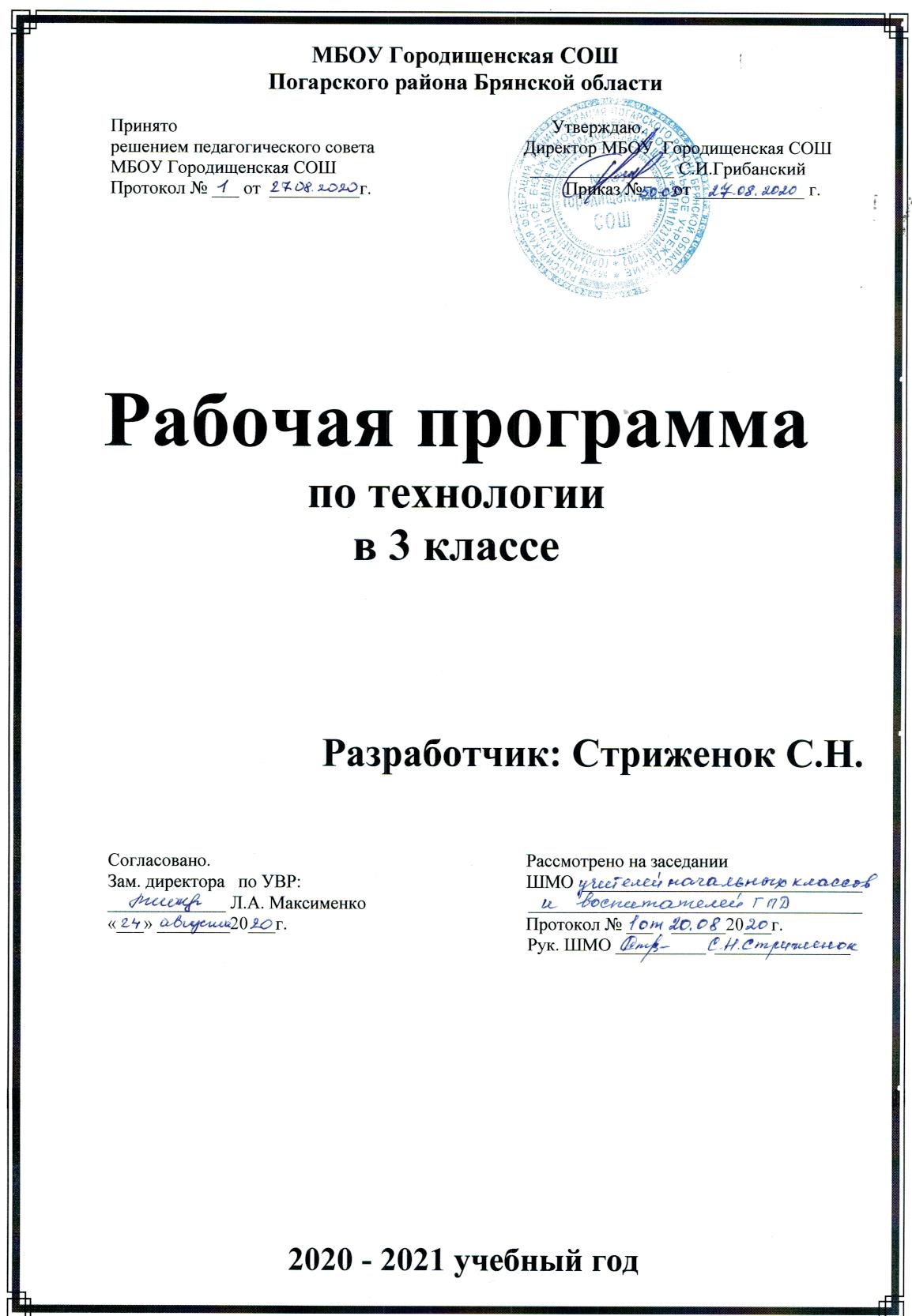 1. Планируемые результаты освоения учебного предмета, курса.Личностные результаты У обучающегося будут сформированы:  ориентация на принятие образа «хорошего ученика»;  ориентация на анализ соответствия результатов своей деятельности требованиям конкретной учебной задачи;  предпосылки для готовности самостоятельно оценивать успешность своей деятельности на основе предложенных критериев;  положительное отношение к преобразовательной творческой деятельности;  осознание своей ответственности за общее дело;  ориентация на оценку результатов коллективной деятельности;  уважение к чужому труду и результатам труда;  уважение к культурным традициям своего народа;  представление о себе как гражданине России;  понимание нравственного содержания собственных поступков и поступков окружающих людей;  ориентация в поведении на принятые моральные нормы;  понимание чувств окружающих людей;  готовность следовать в своей деятельности нормам природоохранного, здоровьесберегающего поведения. Обучающийся получит возможность для формирования: внутренней позиции обучающегося на уровне положительного отношения к образовательному учреждению,  понимания необходимости учения;  учебно-познавательного интереса к нахождению разных способов решения учебной задачи;  способности к самооценке на основе критериев успешности учебной деятельности;  сопереживания другим людям;  следования в поведении моральным нормам и этическим требованиям;  осознания себя как гражданина России;  чувства прекрасного и эстетических чувств на основе знакомства с материалами курса по технологии. Метапредметные результаты Регулятивные УУД Обучающийся научится:  совместно с учителем формулировать цель урока после предварительного обсуждения;  совместно с учителем выявлять и формулировать учебную проблему;  совместно с учителем анализировать предложенное задание, разделять известное и неизвестное;  коллективно разрабатывать несложные тематические проекты и самостоятельно их реализовывать, вносить коррективы в полученные результаты;  выполнять текущий контроль (точность изготовления деталей и аккуратность всей работы) и оценку выполненной работы по предложенным учителем критериям. Обучающийся получит возможность научиться:  в сотрудничестве с учителем ставить новые учебные задачи;  самостоятельно выполнять пробные поисковые действия (упражнения) для выявления оптимального решения проблемы (задачи);  осуществлять текущий контроль точности выполнения технологических операций (с помощью простых и сложных по конфигурации шаблонов, чертёжных инструментов), итоговый контроль общего качества выполненного изделия, задания; проверять модели в действии, вносить необходимые конструктивные доработки;  самостоятельно находить несколько вариантов решения учебной задачи, представленной на наглядно-образном и словесно логическом уровнях;  адекватно оценивать правильность выполнения действий и вносить необходимые коррективы в конце действия с учебным материалом. Познавательные УУД Обучающийся научится:  с помощью учителя искать и отбирать необходимую для решения учебной задачи информацию в учебнике (текст, иллюстрация, схема, чертёж, инструкционная карта), энциклопедиях, справочниках, сети Интернет;  использовать знаково-символические средства, в том числе модели и схемы для решения задач;  устанавливать причинно-следственные связи в изучаемом круге явлений;  строить рассуждения об объекте, его строении, свойствах, связях;  строить речевое высказывание в устной и письменной форме;  открывать новые знания, осваивать новые умения в процессе наблюдений, рассуждений и обсуждений материалов учебника, выполнения пробных поисковых упражнений;  преобразовывать информацию: представлять информацию в виде текста, таблицы, схемы (в информационных проектах). Обучающийся получит возможность научиться:  осуществлять расширенный поиск информации с использованием ресурсов библиотек и Интернета;  осознанно и произвольно строить сообщения в устной и письменной форме;  осуществлять синтез, самостоятельно достраивая и восполняя недостающие компоненты;  находить несколько источников информации, делать выписки из используемых источников;  строить логическое рассуждение, включающее установление причинно-следственных связей;  осуществлять выбор наиболее эффективных способов решения задач в зависимости от конкретных условий;  произвольно и осознанно владеть общими приемами решения задач;  работать с учебной и научно-популярной литературой, находить и использовать информацию для практической работы. Коммуникативные УУД Обучающийся научится:  высказывать свою точку зрения и пытаться её обосновать;  слушать других, пытаться принимать другую точку зрения; уметь сотрудничать, выполняя различные роли в группе, в совместном решении проблемы (задачи);  уважительно относиться к позиции других, пытаться договариваться. Обучающийся получит возможность научиться:  строить монологическое высказывание, владеть диалогической формой речи, используя по возможности средства и инструменты ИКТ и дистанционного общения;  строить понятные для партнера высказывания, учитывающие, что партнер знает и видит, а что нет;  задавать вопросы, необходимые для организации собственной деятельности и сотрудничества с партнером;  осуществлять взаимный контроль и оказывать необходимую взаимопомощь. Предметные результаты 1. Общекультурные и общетрудовые компетенции. Основы культуры труда, самообслуживание Обучающийся научится:  узнавать и называть по характерным особенностям образцов или по описанию изученные и распространённые в крае ремёсла;  соблюдать правила безопасного пользования домашними электроприборами (светильниками, звонками, теле- и радиоаппаратурой).  узнавать о характерных особенностях изученных видов декоративно-прикладного искусства,  о профессиях мастеров прикладного искусства (в рамках изученного). Обучающийся получит возможность научиться:  понимать особенности проектной деятельности;  осуществлять под руководством учителя коллективную проектную деятельность: разрабатывать замысел, искать пути его реализации, воплощать его в продукте, организовывать защиту проекта. 2. Технология ручной обработки материалов. Элементы графической грамоты Обучающийся научится:  узнавать и называть освоенные и новые материалы, их свойства, происхождение, применение в жизни;  подбирать материалы по их свойствам в соответствии с поставленной задачей;  называть новые технологические приемы ручной обработки материалов, использовавшиеся в этом году;  экономно расходовать используемые материалы;  применять приемы рациональной работы с инструментами: чертежными (линейка, угольник, циркуль),  режущими (ножницы), колющими (игла);  изготавливать плоскостные и объемные изделия по простейшим чертежам, эскизам, схемам, рисункам;  выстраивать последовательность реализации собственного замысла.  названия и свойства наиболее распространённых искусственных и синтетических материалов (бумага, металлы, ткани);  последовательность чтения и выполнения разметки развёрток с помощью контрольно-измерительных инструментов;  правила безопасной работы канцелярским ножом. Обучающийся получит возможность научиться:  читать простейший чертёж (эскиз) развёрток;  выполнять разметку развёрток с помощью чертёжных инструментов;  подбирать и обосновывать наиболее рациональные технологические приёмы изготовления изделий;  выполнять рицовку;  оформлять изделия и соединять детали косой строчкой и её вариантами;  находить и использовать дополнительную информацию из различных источников (в том числе из сети Интернет);  решать доступные технологические задачи. 3.Конструирование и моделирование Обучающийся научится:  выделять детали изделия, называть их форму, взаимное расположение, виды и способы соединения деталей;  изменять способы соединения деталей конструкции;  изменять вид конструкции с целью придания ей новых свойств;  анализировать конструкцию изделия по рисунку, чертежу, эскизу;  размечать развертку заданной конструкции по рисунку, чертежу;  изготавливать заданную конструкцию по рисунку, чертежу.  простейшие способы достижения прочности конструкций. Обучающийся получит возможность научиться:  соотносить объемную конструкцию из правильных геометрических тел с изображением развертки;  создавать мысленный образ конструкции с целью решения определенной  конструкторской задачи и воплощать его в материале с помощью учителя. 4.Использование информационных технологий (практика работы на компьютере) Обучающийся научится:  включать и выключать компьютер;  пользоваться клавиатурой, компьютерной мышью (в рамках необходимого для выполнения предъявляемого задания);  выполнять простейшие операции с готовыми файлами и папками (открывать, читать);  работать с ЦОР (цифровыми образовательными ресурсами), готовыми материалами на электронных носителях (CD): активировать диск, читать информацию, выполнять предложенные задания. Обучающийся получит возможность научиться:  использовать по назначению основные устройства компьютера;  понимать информацию в различных формах;  переводить информацию из одного вида (текст и графика) в другой;  создавать простейшие информационные объекты;  пользоваться возможностями сети Интернет по поиску информации;  писать и отправлять электронное письмо;  соблюдать режим и правила работы на компьютере. 2.Содержание учебного предмета, курса.Информационная мастерская (6 часов) Вспомним и обсудим! Изготовление изделия из природного материала. Знакомимся с компьютером. Практическое знакомство с возможностями компьютера. Компьютер – твой помощник. Работа с учебной информацией. Мастерская скульптора (4 часа) Как работает скульптор? Скульптура разных времён и народов. Изготовление скульптурных изделий из пластичных материалов. Статуэтки. Изготовление изделий в технике намазывания пластилина на пластиковую заготовку. Рельеф и его виды. Как придать поверхности фактуру и объём? Изготовление изделий с рельефной отделкой из пластичных материалов. Конструирование из фольги. Изготовление изделий из фольги с использованием изученных приёмов обработки фольги. Мастерская рукодельницы (швеи, вышивальщицы) (10 часов) Вышивка и вышивание. Вышивка «Болгарский крест». Строчка петельного стежка. Изделие с разметкой деталей кроя по лекалам и применением (сшивание или отделка) строчки петельного стежка. Пришивание пуговиц. Изготовление изделия с использованием пуговиц с дырочками. История швейной машины. Секреты швейной мастерской. Изготовление изделия из тонкого трикотажа с использованием способа стяжки деталей. Футляры. Изготовление футляра из плотного не сыпучего материала с застёжкой из бусины или пуговицы с дырочкой. Наши проекты. Подвеска. Изготовление изделий из пирамид, построенных с помощью линейки и циркуля. Мастерская инженеров – конструкторов, строителей, декораторов (9 часов) Строительство и украшение дома. Изготовление макетов зданий с элементами декора из гофрокартона. Объём и объёмные формы. Развёртка. Изготовление изделия кубической формы на основе развёртки. Подарочные упаковки. Изготовление коробок – упаковок призматических форм из картона. Декорирование (украшение) готовых форм. Декорирование коробок – упаковок оклеиванием тканью.Конструирование из сложных развёрток. Изготовление транспортных средств из картона и цветной бумаги по чертежам и деталей объёмных и плоских форм. Модели и конструкции. Наши проекты. Парад военной техники. Изготовление макетов и моделей техники из наборов типа «Конструктор». Наша родная армия. Изготовление поздравительной открытки. Художник – декоратор. Филигрань и квиллинг. Изготовление изделия с использованием художественной техники «квиллинг». Изонить. Изготовление изделий в художественной технике «изонить». Художественные техники из креповой бумаги. Изготовление изделий в разных художественных техниках с использованием креповой бумаги. Мастерская кукольника (5 часов) Может ли игрушка быть полезной? Изготовление декоративных зажимов на основе прищепок, разных по материалам и конструкциям. Театральные куклы – марионетки. Изготовление марионетки из любого подходящего материала. Игрушки из носка. Изготовление изделий из предметов и материалов одежды (из старых вещей). Игрушка - неваляшка. Изготовление игрушки – неваляшки и з любых доступных материалов с использованием готовых форм.3.Тематическое планирование.№п/пТемаКоличество часов1Информационная мастерская62Мастерская скульптора43Мастерская рукодельницы (швеи, вышивальщицы)104Мастерская инженеров – конструкторов, строителей, декораторов95Мастерская кукольника5                                                                               Итого               34№п/пДатаДатаНаименование разделов, темКоличествочасовДомашнее задание№п/пНаименование разделов, темКоличествочасовДомашнее заданиеИнформационная мастерская61Техника безопасности работы на уроках технологии. Вспомним и обсудим! Изготовление изделия из природного материала по собственному замыслу.12Знакомимся с компьютером1Знать правила работы на компьют3Практическое знакомство с возможностями компьютера1Запомнить, что входит в состав компьютера4Компьютер – твой помощник1Узнать – люди каких профессий работают за компьютером?5Работа с учебной информацией.1Подготовиться к пров. работе6Проверочная работа по теме«Информационная мастерская»1Мастерская скульптора47Как работает скульптор? Скульптура разных времён и народов. Изготовление скульптурных изделий из пластичных материалов1Найти информ. о скульпторах и скульптурах8Статуэтки. Изготовление изделий в технике намазывания пластилина на пластиковую заготовку.1Подготовить информацию о видах рельефа.9Рельеф и его виды. Как придать поверхности фактуру и объём? Изготовление изделий с рельефной отделкой из пластичных материалов.1Вспомнить свойства бумаги10Конструирование из фольги. Изготовление изделий из фольги с использованием изученных приёмов обработки фольги. 1Мастерская рукодельницы (швеи, вышивальщицы.)1011Техника безопасности работы с иглой. Вышивка и вышивание. Вышивка «Болгарский крест». 1Подготовить информацию о традициях рукодельниц нашего края12Строчка петельного стежка. Изделие с разметкой деталей кроя по лекалам и применением (сшивание или отделка) строчки петельного стежка. 1Принести пуговицы13Пришивание пуговиц. Изготовление изделия с использованием пуговиц с дырочками. 1Закончить изготовление изделия14История швейной машины. Изготовление изделия из тонкого трикотажа с использованием способа стяжки деталей.115 Секреты швейной мастерской. Изготовление изделия из тонкого трикотажа с использованием способа стяжки деталей.1Принести пуговицы, бусинки16Футляры. Изготовление футляра из плотного не сыпучего материала с застёжкой из бусины или пуговицы с дырочкой. 117Футляры. Изготовление футляра из плотного не сыпучего материала с застёжкой из бусины или пуговицы с дырочкой. Украшение изделия.1Подготовить проект18Наши проекты. Подвеска119 Изготовление изделий из пирамид, построенных с помощью линейки и циркуля. 1Подготовиться к провероч. работе20Проверочная работа  по теме «Мастерская рукодельницы (швеи, вышивальщицы.)»1Мастерская инженеров – конструкторов, строителей, декораторов921Строительство и украшение дома. Изготовление макетов зданий с элементами декора из гофрокартона. 1Подготовить и принести плотный картон22Объём и объёмные формы. Развёртка. Изготовление изделия кубической формы на основе развёртки. 123Подарочные упаковки. Изготовление коробок – упаковок призматических форм из картона. 1Подготовить материал для украшения коробок24Декорирование (украшение) готовых форм. Декорирование коробок – упаковок оклеиванием тканью.125Конструирование из сложных развёрток. Изготовление транспортных средств из картона и цветной бумаги по чертежам и деталей объёмных и плоских форм. 1Закончить работу. Подготовить изделие к выставке26Модели и конструкции. Наши проекты. Парад военной техники. Изготовление макетов и моделей техники из наборов типа «Конструктор».127Наша родная армия. Изготовление поздравительной открытки.1Узнать начение слов – квиллинг, филигрань28Художник – декоратор. Филигрань и квиллинг. Изготовление изделия с использованием художественной техники «квиллинг». . 129Изонить. Изготовление изделий в художественной технике «изонить». Художественные техники из креповой бумаги. Изготовить изделие  с использованием креповой бумагиМастерская кукольника530Может ли игрушка быть полезной? Изготовление декоративных зажимов на основе прищепок, разных по материалам и конструкциям. 131Театральные куклы – марионетки. Изготовление марионетки из любого подходящего материала. 1Прин. старые вещи – носки, платок32Игрушки из носка. Изготовление изделий из предметов и материалов одежды (из старых вещей). 133Игрушка - неваляшка. Изготовление игрушки – неваляшки из любых доступных материалов с использованием готовых форм.1Подготовиться к проверочной работе34Промежуточная годовая аттестация. Защита   проекта.1Итого34